Anther way to evaluate how well our ABE program is serving the community is by evaluating how much it costs to serve each student. The table below compares the cost of the ABE program to the cost of the public K-12 System for school year 2013-14. As you can see from the table above………filler text filler text filler text filler text filler text filler text filler text filler text filler text filler text filler text filler text filler text filler text filler text filler text filler text filler text filler text filler text filler text filler text filler text filler text filler text filler text filler text filler text filler text filler text filler text filler text filler text filler text. 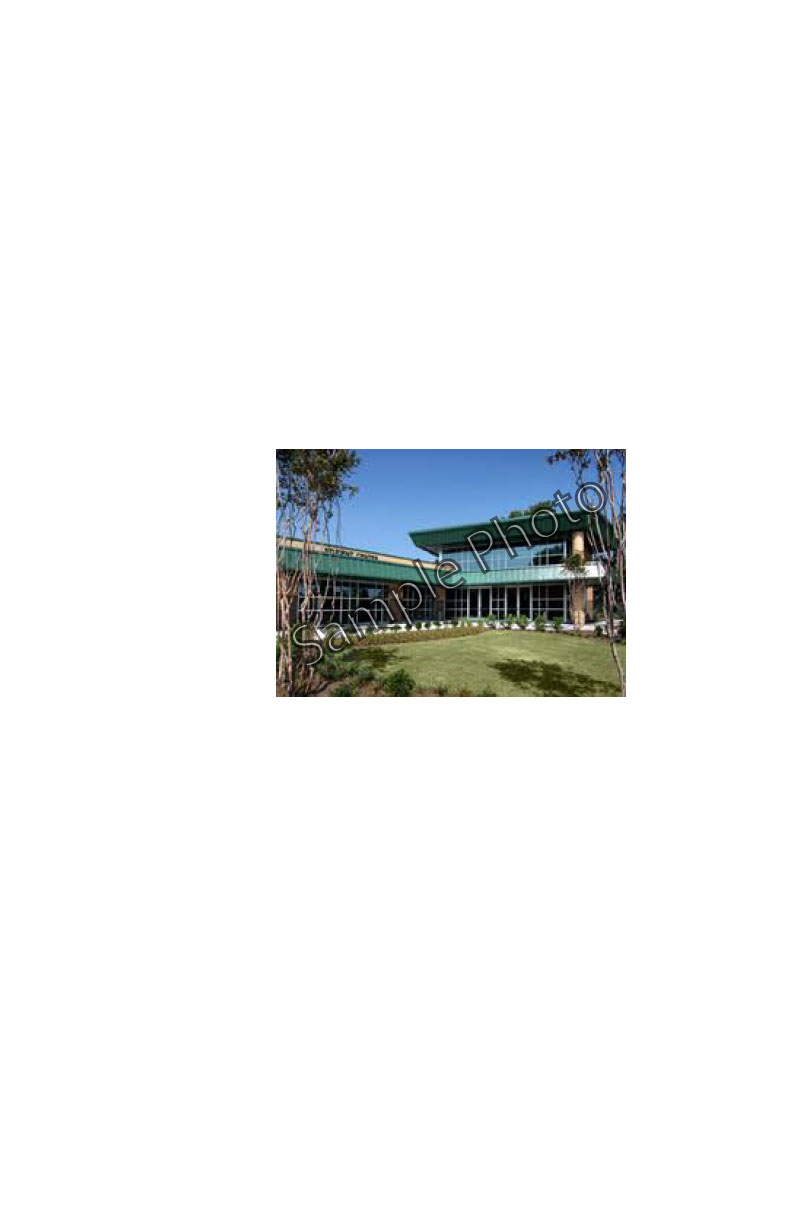 This report card evaluates how well our state’s Adult Basic Education (ABE) program is serving our students and the community. In addition to providing general information about our program and students, we have rated our program in three key areas: Level of ServiceQuality of InstructionValue to the Community These ratings are based on our actual performance in program year 2013-14 (July 1, 2013 – June 30, 2014) About Our Program About Our Program Idaho’s ABE program teaches basic literacy, math, and English language to people age 16 and older. Our goal is to help adults develop their basic skills so they can find employment, continue their education, and be productive members of the community. The program is offered at Idaho’s six public colleges and through the Department of Correction. Below are highlights of our student population. Total Enrollment: 5,086 students attended at least 12 hours of instruction in program year 2013-14.. Area of Focus: About 58% of students were working on their basic literacy skills. Another 8% of our students were working on skills at the secondary (high school) level. And about a third (34%) of our students were were learning to speak, listen, and read the English Language.  Age: The largest age segment was 25-44 years (2,568). The next largest group was 19-24 years (1,041). Ethnicity: The two largest segments by ethnicity were white (2,058) and Hispanic/Latino (2,053).  Gender: Females slightly outnumbered males overall. The largest gap was within the Hispanic/Latino group, where females outnumbered males significantly at 1,237 to 816. Employment Status: About 1,950 students entered our program with a job. Another 1,242 were looking for work. And 1,894 of our students were not in the labor force.  Highest Level of School Completed: Nearly half of our students (2,280) had between a 9th and 12th grade eduation with no diploma. Another 15% (747) had a diploma or GED when they entered the program. Idaho’s ABE program teaches basic literacy, math, and English language to people age 16 and older. Our goal is to help adults develop their basic skills so they can find employment, continue their education, and be productive members of the community. The program is offered at Idaho’s six public colleges and through the Department of Correction. Below are highlights of our student population. Total Enrollment: 5,086 students attended at least 12 hours of instruction in program year 2013-14.. Area of Focus: About 58% of students were working on their basic literacy skills. Another 8% of our students were working on skills at the secondary (high school) level. And about a third (34%) of our students were were learning to speak, listen, and read the English Language.  Age: The largest age segment was 25-44 years (2,568). The next largest group was 19-24 years (1,041). Ethnicity: The two largest segments by ethnicity were white (2,058) and Hispanic/Latino (2,053).  Gender: Females slightly outnumbered males overall. The largest gap was within the Hispanic/Latino group, where females outnumbered males significantly at 1,237 to 816. Employment Status: About 1,950 students entered our program with a job. Another 1,242 were looking for work. And 1,894 of our students were not in the labor force.  Highest Level of School Completed: Nearly half of our students (2,280) had between a 9th and 12th grade eduation with no diploma. Another 15% (747) had a diploma or GED when they entered the program. How well does Idaho’s ABE program reach the students who need our help?How do we know if we are reaching the people who need our help? To evaluate our level of service, we compared the number of people our program served each program year as a percent of the number of adults without a high school credential that year. This was our service rate. We compared Idaho’s rate to the nation and those of other western states to determine how well we were doing. In 2013, our service rate was less than the national rate, and slightly below the median when compared to service rates in other western states.Idaho’s enrollment numbers have decreased by about 30% over the past five years – a trend that was also reflected at the national level, where enrollment decreased by 27% over the same period. We attribute Idaho’s decreased headcount to a change from an open-enrollment system to a managed enrollment system. In the new system, students are no longer dropped in to a class at the time they enter the program. Instead they enroll at the beginning of a new enrollment period and are expected to stay for the entire class session. While this has decreased enrollment, our outcomes have greatly improved. How well are we serving our students? To evaluate the quality of our service we compared the number of students who demonstrated improvement in their literacy skills to the total number of students enrolled in the program. In 2013, 45% of our students were able to demonstrate a significant skill improvement on a standardized test, compared to 43% nationally. Idaho has implemented several changes over the past five years to improve our program quality. Our biggest changes have been to implementing managed enrollment and increase the level of expectation we set for our students. Our students have risen to the challenge. The chart below illustrates this improvement. In PY2013, Idaho outperformed the national average in our literacy (ABE) classes. We were just below the National Average in our English Language (ELL) classes. All of our ABE, and most of our ELL levels, did better than the median rate for individual states. In other words, we did better than half of the other states in these levels.How well are we serving our community?One way we can evaluate how well our program is serving the community is by looking at what happens to our students after they leave our program and whether they are contributing to the community where they live. The chart below shows how Idaho compared to the National Avarage in PY13 in the percent of students who got or kept jobs after leaving the program.  K-12ABEStudents Enrolled400,0005,000Total Graduates or program completers344,000(86%)2,250(45%)Total Budget$1 billion$3 millionCost Per Headcount$2,500$600Cost Per graduate or program completer$2,900$1,300